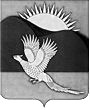 АДМИНИСТРАЦИЯПАРТИЗАНСКОГО МУНИЦИПАЛЬНОГО РАЙОНАПРИМОРСКОГО КРАЯПОСТАНОВЛЕНИЕГлава Партизанскогомуниципального района						       К.К.Щербаков21.12.2015         село Владимиро-Александровское                                № 878О внесении изменений в административный регламентпредоставления администрацией Партизанскогомуниципального района муниципальной услуги«Выдача разрешений на строительство», утвержденный постановлением администрации Партизанскогомуниципального района от 25.06.2012 № 622Во исполнение Федерального закона от 28.11.2015 № 339-ФЗ                  «О внесении изменений в статьи 48 и 51 Градостроительного кодекса Российской Федерации», постановления Правительства РФ от 30.04.2014         № 403 «Об исчерпывающем перечне процедур в сфере жилищного строительства», руководствуясь статьями 28, 31 Устава Партизанского муниципального района, администрация Партизанского муниципального районаПОСТАНОВЛЯЕТ:1. Внести в административный регламент предоставления администрацией Партизанского муниципального района муниципальной услуги «Выдача разрешений на строительство», утвержденный постановлением администрации Партизанского муниципального района            от 25.06.2012 № 622 (в редакциях от 23.11.2012 № 1237, от 11.12.2013                 № 1195), следующие изменения:1.1. В разделе «Общие положения» пункт 1 изложить в следующей редакции:2«Административный регламент предоставления администрацией Партизанского муниципального района муниципальной услуги «Выдача разрешений на строительство» (далее -  регламент) разработан с целью организации предоставления муниципальной услуги - выдаче разрешений на строительство объектов капитального строительства, продление срока действия разрешения на строительство, а также внесение изменений                    в разрешение на строительство (далее - разрешение на строительство, муниципальная услуга) администрацией Партизанского муниципального района (далее - администрация), устанавливает порядок работы администрации с заявлениями физических или юридических лиц, обеспечивающих на принадлежащем им земельном участке строительство, реконструкцию объектов капитального строительства (далее - застройщики), при предоставлении муниципальной услуги.».1.2. В разделе «Стандарт предоставления муниципальной услуги» 1.2.1. Пункт 2.4 изложить в следующей редакции:«Результатом предоставления муниципальной услуги являются:- выдача застройщику разрешения на строительство;- мотивированный отказ в выдаче застройщику разрешения                         на строительство;- продление срока действия разрешения на строительство. Разрешение на строительство продлевается на срок, указанный в заявлении. В случае отсутствия в заявлении срока продления разрешения на строительство, разрешение на строительство продлевается на срок, установленный отделом архитектуры и градостроительства;- мотивированный отказ в продлении срока действия разрешения              на строительство;- внесение изменений в разрешение на строительство;- мотивированный отказ о внесении изменений в разрешение                  на строительство.».1.2.2. Пункт 2.5 изложить в следующей редакции:«Срок предоставления муниципальной услуги:Выдача разрешений на строительство осуществляется в течение              10 дней со дня регистрации заявления. Продление разрешения на строительство объектов капитального строительства осуществляется в течение 30 дней со дня регистрации заявления.3Внесение изменений в разрешение на строительство осуществляется            в течение 10 дней со дня регистрации заявления.».1.2.3. Пункт 2.7 изложить в следующей редакции:«2.7. Перечень документов, необходимых для предоставления муниципальной услуги:2.7.1. Для получения разрешения на строительство застройщик направляет заявление.Для принятия решения о выдаче разрешения на строительство необходимы следующие документы:1) правоустанавливающие документы на земельный участок;2) градостроительный план земельного участка или в случае выдачи разрешения на строительство линейного объекта реквизиты проекта планировки территории и проекта межевания территории;3) материалы, содержащиеся в проектной документации:а) пояснительная записка;б) схема планировочной организации земельного участка, выполненная в соответствии с градостроительным планом земельного участка, с обозначением места размещения объекта капитального строительства, подъездов и проходов к нему, границ зон действия публичных сервитутов, объектов археологического наследия;в) схема планировочной организации земельного участка, подтверждающая расположение линейного объекта в пределах красных линий, утвержденных в составе документации по планировке территории применительно к линейным объектам;г) схемы, отображающие архитектурные решения;д) сведения об инженерном оборудовании, сводный план сетей инженерно-технического обеспечения с обозначением мест подключения проектируемого объекта капитального строительства к сетям инженерно-технического обеспечения;е) проект организации строительства объекта капитального строительства;ж) проект организации работ по сносу или демонтажу объектов капитального строительства, их частей;4з) перечень мероприятий по обеспечению доступа инвалидов                       к объектам здравоохранения, образования, культуры, отдыха, спорта и иным объектам социально-культурного и коммунально-бытового назначения, объектам транспорта, торговли, общественного питания, объектам делового, административного, финансового, религиозного назначения, объектам жилищного фонда в случае строительства, реконструкции указанных объектов при условии, что экспертиза проектной документации указанных объектов не проводилась в соответствии со статьей 49 Градостроительного кодекса РФ;4) положительное заключение экспертизы проектной документации объекта капитального строительства (применительно к отдельным этапам строительства в случае, предусмотренном частью 12.1 статьи 48 Градостроительного кодекса), если такая проектная документация подлежит экспертизе в соответствии со статьей 49 Градостроительного кодекса, положительное заключение государственной экспертизы проектной документации в случаях, предусмотренных частью 3.4 статьи 49 Градостроительного кодекса, положительное заключение государственной экологической экспертизы проектной документации в случаях, предусмотренных частью 6 статьи 49 Градостроительного кодекса;5) разрешение на отклонение от предельных параметров разрешенного строительства, реконструкции (в случае, если застройщику было предоставлено такое разрешение в соответствии со статьей 40 настоящего Кодекса);6) согласие всех правообладателей объекта капитального строительства в случае реконструкции такого объекта;7) копия свидетельства об аккредитации юридического лица, выдавшего положительное заключение негосударственной экспертизы проектной документации, в случае, если представлено заключение негосударственной экспертизы проектной документации.Документы (их копии или сведения, содержащиеся в них), указанные  в подпунктах 1, 2 и 5 пункта 2.7.1, запрашиваются отделом                              в государственных органах, органах местного самоуправления                                и подведомственных этим органам организациях, в распоряжении которых находятся указанные документы в соответствии с нормативными правовыми актами Российской Федерации, нормативными правовыми актами субъектов Российской Федерации, муниципальными правовыми актами, если застройщик не представил указанные документы самостоятельно.5Документы, указанные в подпункте 1 пункта 2.7.1, направляются заявителем самостоятельно, если указанные документы (их копии или сведения, содержащиеся в них) отсутствуют в Едином государственном реестре прав на недвижимое имущество и сделок с ним.2.7.2. Для получения разрешения на строительство объектов индивидуального жилищного строительства застройщик направляет заявление о получении разрешения на строительство объекта индивидуального жилищного строительства.Для принятия решения о выдаче разрешения на строительство необходимы следующие документы:1) правоустанавливающие документы на земельный участок;2) градостроительный план земельного участка;3) схема планировочной организации земельного участка                             с обозначением места размещения объекта индивидуального жилищного строительства. Документы (их копии или сведения, содержащиеся в них), указанные в подпунктах 1 и 2 пункта 2.7.2., запрашиваются отделом в государственных органах, органах местного самоуправления и подведомственных этим органам организациях, в распоряжении которых находятся указанные документы в соответствии с нормативными правовыми актами Российской Федерации, нормативными правовыми актами субъектов Российской Федерации, муниципальными правовыми актами, если застройщик                      не представил указанные документы самостоятельно.2.7.3. Документы, указанные в подпункте 1 пункта 2.7.2, направляются заявителем самостоятельно, если указанные документы (их копии или сведения, содержащиеся в них) отсутствуют в Едином государственном реестре прав на недвижимое имущество и сделок с ним.2.7.4. Не допускается требовать иные документы для получения разрешения на строительство, за исключением указанных в пунктах 2.7.1            и 2.7.2 документов. Документы, предусмотренные пунктами 2.7.1 и 2.7.2, могут быть направлены в электронной форме.2.7.5. Для получения муниципальной услуги продление срока действия разрешения на строительство либо внесение изменений в разрешение                 на строительство застройщиком в отдел направляется заявление                             с оригиналом бланка разрешения на строительство.62.7.6. Перечень документов, которые заявитель обязан представить  для проведения процедуры продление срока действия разрешения                     на строительство:1) Заявление о продлении срока действия разрешения на строительство.2) Договор страхования гражданской ответственности застройщика            за неисполнение или ненадлежащее исполнение обязательств по передаче жилого помещения по договору участия в долевом строительстве                          в отношении каждого участника долевого строительства (если застройщиком привлекаются денежные средства на основании договоров участия в долевом строительстве, а также застройщик выбрал способ обеспечения исполнения обязательств по передаче жилого помещения                по договору участия в долевом строительстве - страхование).3) Договор поручительства за надлежащее исполнение застройщиком обязательств по передаче жилого помещения по договору участия в долевом строительстве (если застройщиком привлекаются денежные средства                 на основании договоров участия в долевом строительстве, а также застройщик выбрал способ обеспечения исполнения обязательств                         по передаче жилого помещения по договору участия в долевом строительстве - поручительство банка).2.7.7. Перечень документов, которые заявитель обязан представить для проведения процедуры внесение изменений в разрешение на строительство:1) Уведомление о переходе прав на земельный участок (если основанием внесения изменений в разрешение на строительство является смена правообладателя земельного участка).2) Уведомление об образовании земельного участка (если основанием внесения изменений в разрешение на строительство является изменение границ земельного участка путем объединения земельных участков, раздела, перераспределения, выдела).3) Правоустанавливающие документы на земельный участок на нового правообладателя (если основанием внесения изменений в разрешение                 на строительство является смена правообладателя земельного участка,               а также в Едином государственном реестре прав на недвижимое имущество и сделок с ним отсутствуют сведения о правоустанавливающих документах на земельный участок).74) Градостроительный план земельного участка, образованного при разделе, перераспределении, выделе (если основанием внесения изменений  в разрешение на строительство является изменение границ земельного участка путем раздела, перераспределения, выдела)2.7.8. Выдача разрешения на строительство не требуется в случае:1) строительства гаража на земельном участке, предоставленном физическому лицу для целей, не связанных с осуществлением предпринимательской деятельности, или строительства на земельном участке, предоставленном для ведения садоводства, дачного хозяйства;2) строительства, реконструкции объектов, не являющихся объектами капитального строительства (киосков, навесов и других);3) строительства на земельном участке строений и сооружений вспомогательного использования;4) изменения объектов капитального строительства и (или) их частей, если такие изменения не затрагивают конструктивные и другие характеристики их надежности и безопасности и не превышают предельные параметры разрешенного строительства, реконструкции, установленные градостроительным регламентом;4.1) капитального ремонта объектов капитального строительства; 5) в иных случаях, если в соответствии с Градостроительным кодексом, законодательством Приморского края о градостроительной деятельности получение разрешения на строительство не требуется.2.7.9. Застройщик в течение десяти дней со дня получения разрешения на строительство обязан безвозмездно передать в отдел, выдавший разрешение на строительство, сведения о площади, высоте и количестве этажей планируемого объекта капитального строительства, о сетях инженерно-технического обеспечения, один экземпляр копии результатов инженерных изысканий и по одному экземпляру копий разделов проектной документации, предусмотренных пунктами или один экземпляр копии схемы планировочной организации земельного участка с обозначением места размещения объекта индивидуального жилищного строительства              для размещения в информационной системе обеспечения градостроительной деятельности.».81.2.4. Пункт 2.8 изложить в следующей редакции:«Основанием для отказа в приеме документов, необходимых                    для предоставления муниципальной услуги, является: - в заявлении не указаны фамилия, имя, отчество обратившегося, почтовый адрес, номер телефона, по которому можно связаться                               с заявителем;- в заявлении юридического лица не указано полное наименование            и место нахождения;- текст письменного заявления не поддается прочтению.».1.2.5. Пункт 2.9 изложить в следующей редакции:«Основанием для отказа в предоставлении муниципальной услуги является:1) отсутствие документов, предусмотренных пунктами 2.7.1 и 2.7.2;   2) несоответствие представленных документов требованиям градостроительного плана земельного участка; 3) несоответствие представленных документов требованиям, установленным в разрешении на отклонение от предельных параметров разрешенного строительства, реконструкции.В продлении срока действия разрешения на строительство должно быть отказано в случае, если строительство, реконструкция, капитальный ремонт объекта капитального строительства не начаты до истечения срока подачи заявления. Заявление застройщика должно быть подано не менее  чем за шестьдесят дней до истечения срока действия разрешения                         на строительство.Основанием для отказа во внесении изменений в разрешение                       на строительство является: 1) отсутствие в уведомлении о переходе прав на земельный участок,   об образовании земельного участка реквизитов документов, предусмотренных соответственно пунктами 1 - 4 части 21.10 статьи 51 Градостроительного кодекса Российской Федерации, или отсутствие правоустанавливающего документа на земельный участок в случае, указанном в части 21.13 статьи 51 Градостроительного кодекса Российской Федерации; 2) недостоверность сведений, указанных в уведомлении о переходе прав на земельный участок, об образовании земельного участка; 93) несоответствие планируемого размещения объекта капитального строительства требованиям градостроительного плана земельного участка           в случае, предусмотренном частью 21.7 статьи 51 Градостроительного кодекса Российской Федерации».2. Общему отделу администрации Партизанского муниципального района (Кожухарова) опубликовать настоящее постановление в газете «Золотая Долина» и разместить на официальном сайте администрации Партизанского муниципального района в информационно-телекоммуникационной сети «Интернет» (далее - официальный сайт)                    в тематической рубрике «Муниципальные правовые акты».3. Отделу архитектуры и градостроительства администрации Партизанского муниципального района (Холодков) привести вышеназванный административный регламент в соответствие с настоящим постановлением и разместить в новой редакции на официальном сайте               в тематической рубрике «Муниципальные услуги» и в Реестре государственных услуг.